5/5/2020Nastavna jedinica: What did you do yesterday?Good morning children! How are you today? I hope that you are doing well. Today, we are going to continue learning about the Past Simple.Dakle danas nastavljamo učiti i uvježbavati Past Simple tense.Ovo su rješenja vaše prethodne zadaće (stranica 112 radne bilježnice):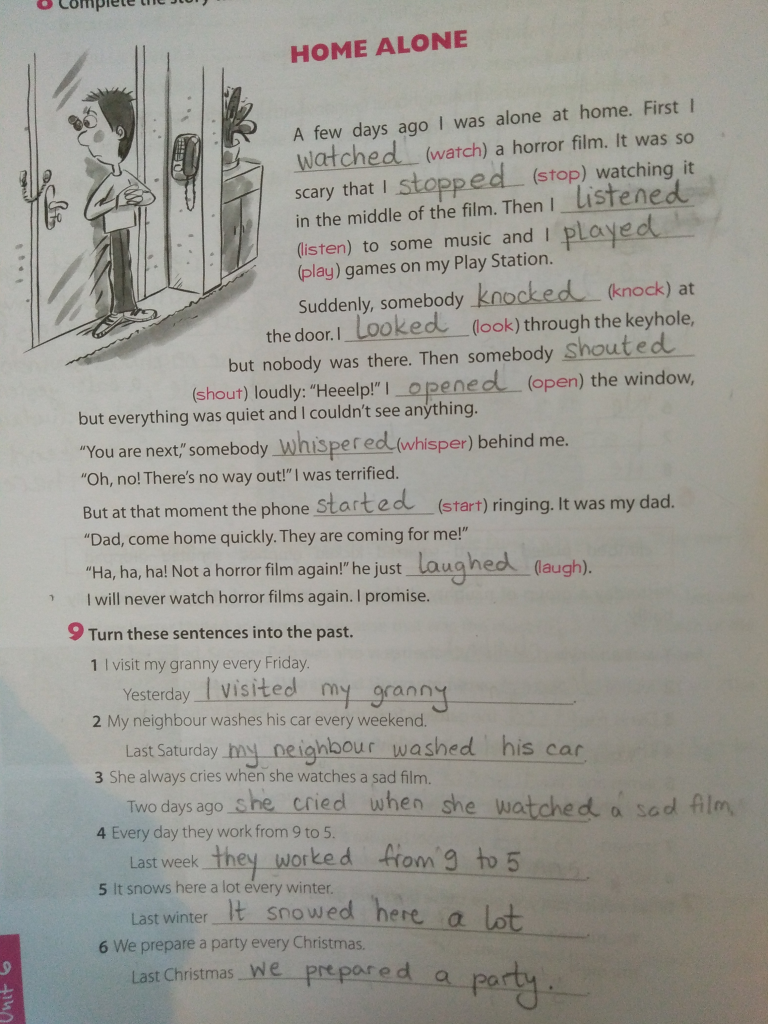 Otvorite vaše udžbenike na stranicu 131. Uradite 3. zadatak: Where were they yesterday? Pročitajte što svaka osoba kaže o tome što je radila jučer i na temelju pročitanog na prazne crte upišite imena osoba/osobe, odnosno gdje su oni bili jučer.U vaše bilježnice stavite naslov današnje nastavne jedinice: What did you do yesterday?Prepišite sve glagole iz 4. zadatka i stavite ih u Past Simple. Pročitajte ih naglas. The question is, how do we pronounce the -ed? Kako izgovaramo nastavak-ed.   Možemo ga izgovoriti na 3 načina, kao: /id/; /t/ ili /d/ ali nikako kao /ed/. Slova u kosim zagradama pored galagola u Past Simple-u u tabeli vam označavaju kako trebate pravilno izgovarati ove riječi, npr. worked /workt/; used (ju:zd).  What did you do yesterday?Uradite 5. Zadatak na stranici 131. Stavite glagol iz zagrade u pravilni oblik (Past Simple).Razmotrite rečenice u zadatku 6 na stranici 132. Što si radio/radila jučer? Što je tvoja mama radila jučer? Što je tvoj tata radio jučer? Pokušaj usmeno složiti barem 4 rečenice prema zadanom predlošku.Write six sentences about your day yesterday. Napišite u vaše bilježnice 6 rečenica o vašem jučerašnjem danu. Ovaj zadnji (markirani) zadatak uslikajte i pošaljite na moj mail tanjanakic@yahoo.com ili na viber/whatsapp 063 319 104. Lijep pozdrav svima.INFINITIVEPAST SIMPLEworkworked            /t/useused               /d/changechanged         /d/crycried              /d/stopstopped          /t/ pushpushed           /t/finishfinished          /t/startstarted          /id/copycopied           /d/pullpulled            /d/touchtouched          /t/expectexpected       /id/helphelped           /t/tidytidied             /d/arrivearrived           /d/